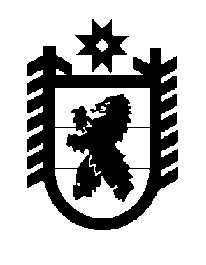 Российская Федерация Республика Карелия    ПРАВИТЕЛЬСТВО РЕСПУБЛИКИ КАРЕЛИЯРАСПОРЯЖЕНИЕот  26 декабря 2017 года № 741р-Пг. Петрозаводск В целях реализации Региональной адресной программы по переселению граждан из аварийного жилищного фонда на 2014 – 2017 годы, утвержденной постановлением Правительства Республики Карелия от 23 апреля 2014 года 
№ 129-П, в соответствии с частью 11 статьи 154 Федерального закона 
от 22 августа 2004 года № 122-ФЗ «О внесении изменений в законодательные акты Российской Федерации и признании утратившими силу некоторых законодательных актов Российской Федерации в связи с принятием федеральных законов «О внесении изменений и дополнений в Федеральный закон «Об общих принципах организации законодательных (представительных) и исполнительных органов государственной власти субъектов Российской Федерации» и «Об общих принципах организации местного самоуправления 
в Российской Федерации», учитывая решение Совета Эссойльского сельского поселения от 23 ноября 2017 года № 25 «О приеме в муниципальную собственность Эссойльского сельского поселения имущества из государственной собственности Республики Карелия»:1. Утвердить перечень государственного имущества Республики Карелия, передаваемого в муниципальную собственность Эссойльского сельского поселения, согласно приложению к настоящему распоряжению.2. Казенному учреждению Республики Карелия «Управление капитального строительства Республики Карелия» совместно с администрацией Эссойльского сельского поселения обеспечить подписание передаточного акта и представить его на утверждение в Министерство имущественных и земельных отношений Республики Карелия.3. Право муниципальной собственности на передаваемое имущество возникает с момента утверждения передаточного акта.
           Глава Республики Карелия                                                              А.О. ПарфенчиковПриложение к распоряжению ПравительстваРеспублики Карелияот 26 декабря 2017 года № 741р-ППеречень государственного имущества Республики Карелия, передаваемого в муниципальную собственность Эссойльского сельского поселения___________№ п/пНаименование имуществаАдрес местонахождения имуществаИндивидуализирующие характеристики имущества1234Жилое помещениеПряжинский национальный муниципальный район, пос. Эссойла, ул. Новоселов, д. 3, кв. 1квартира общей площадью 39,8 кв. м, расположенная на 1-м этаже 4-этажного жилого дома Жилое помещениеПряжинский национальный муниципальный район, пос. Эссойла, ул. Новоселов, д. 3, кв. 2квартира общей площадью 45,8 кв. м, расположенная на 1-м этаже 4-этажного жилого дома Жилое помещениеПряжинский национальный муниципальный район, пос. Эссойла, ул. Новоселов, д. 3, кв. 3квартира общей площадью 58,4 кв. м, расположенная на 1-м этаже 4-этажного жилого дома Жилое помещениеПряжинский национальный муниципальный район, пос. Эссойла, ул. Новоселов, д. 3, кв. 4квартира общей площадью 33,3 кв. м, расположенная на 2-м этаже 4-этажного жилого дома Жилое помещениеПряжинский национальный муниципальный район, пос. Эссойла, ул. Новоселов, д. 3, кв. 5квартира общей площадью 49,3 кв. м, расположенная на 2-м этаже 4-этажного жилого дома Жилое помещениеПряжинский национальный муниципальный район, пос. Эссойла, ул. Новоселов, д. 3, кв. 6квартира общей площадью 58,4 кв. м, расположенная на 2-м этаже 4-этажного жилого дома Жилое помещениеПряжинский национальный муниципальный район, пос. Эссойла, ул. Новоселов, д. 3, кв. 7квартира общей площадью 33,3 кв. м, расположенная на 3-м этаже 4-этажного жилого дома Жилое помещениеПряжинский национальный муниципальный район, пос. Эссойла, ул. Новоселов, д. 3, кв. 8квартира общей площадью 49,3 кв. м, расположенная на 3-м этаже 4-этажного жилого дома Жилое помещениеПряжинский национальный муниципальный район, пос. Эссойла, ул. Новоселов, д. 3, кв. 9квартира общей площадью 58,4 кв. м, расположенная на 3-м этаже 4-этажного жилого дома 1234Жилое помещениеПряжинский национальный муниципальный район, пос. Эссойла, ул. Новоселов, д. 3, кв. 10квартира общей площадью 36,5 кв. м, расположенная на 4-м этаже 4-этажного жилого дома Жилое помещениеПряжинский национальный муниципальный район, пос. Эссойла, ул. Новоселов, д. 3, кв. 11квартира общей площадью 45,8 кв. м, расположенная на 4-м этаже 4-этажного жилого дома Жилое помещениеПряжинский национальный муниципальный район, пос. Эссойла, ул. Новоселов, д. 3, кв. 12квартира общей площадью 58,4 кв. м, расположенная на 4-м этаже 4-этажного жилого дома Жилое помещениеПряжинский национальный муниципальный район, пос. Эссойла, ул. Новоселов, д. 3, кв. 13квартира общей площадью 48,5 кв. м, расположенная на 1-м этаже 4-этажного жилого дома Жилое помещениеПряжинский национальный муниципальный район, пос. Эссойла, ул. Новоселов, д. 3, кв. 14квартира общей площадью 29,8 кв. м, расположенная на 1-м этаже 4-этажного жилого дома Жилое помещениеПряжинский национальный муниципальный район, пос. Эссойла, ул. Новоселов, д. 3, кв. 15квартира общей площадью 29 кв. м, расположенная на 1-м этаже 4-этажного жилого дома Жилое помещениеПряжинский национальный муниципальный район, пос. Эссойла, ул. Новоселов, д. 3, кв. 16квартира общей площадью 56,9 кв. м, расположенная на 1-м этаже 4-этажного жилого дома Жилое помещениеПряжинский национальный муниципальный район, пос. Эссойла, ул. Новоселов, д. 3, кв. 17квартира общей площадью 48,5 кв. м, расположенная на 2-м этаже 4-этажного жилого дома Жилое помещениеПряжинский национальный муниципальный район, пос. Эссойла, ул. Новоселов, д. 3, кв. 18квартира общей площадью 29,8 кв. м, расположенная на 2-м этаже 4-этажного жилого дома Жилое помещениеПряжинский национальный муниципальный район, пос. Эссойла, ул. Новоселов, д. 3, кв. 19квартира общей площадью 29 кв. м, расположенная на 2-м этаже 4-этажного жилого дома Жилое помещениеПряжинский национальный муниципальный район, пос. Эссойла, ул. Новоселов, д. 3, кв. 20квартира общей площадью 56,4 кв. м, расположенная на 2-м этаже 4-этажного жилого дома 1234Жилое помещениеПряжинский национальный муниципальный район, пос. Эссойла, ул. Новоселов, д. 3, кв. 21квартира общей площадью 48,5 кв. м, расположенная на 3-м этаже 4-этажного жилого дома Жилое помещениеПряжинский национальный муниципальный район, пос. Эссойла, ул. Новоселов, д. 3, кв. 22квартира общей площадью 29,8 кв. м, расположенная на 3-м этаже 4-этажного жилого дома Жилое помещениеПряжинский национальный муниципальный район, пос. Эссойла, ул. Новоселов, д. 3, кв. 23квартира общей площадью 29 кв. м, расположенная на 3-м этаже 4-этажного жилого дома Жилое помещениеПряжинский национальный муниципальный район, пос. Эссойла, ул. Новоселов, д. 3, кв. 24квартира общей площадью 56,4 кв. м, расположенная на 3-м этаже 4-этажного жилого дома Жилое помещениеПряжинский национальный муниципальный район, пос. Эссойла, ул. Новоселов, д. 3, кв. 25квартира общей площадью 48,5 кв. м, расположенная на 4-м этаже 4-этажного жилого дома Жилое помещениеПряжинский национальный муниципальный район, пос. Эссойла, ул. Новоселов, д. 3, кв. 26квартира общей площадью 29,8 кв. м, расположенная на 4-м этаже 4-этажного жилого дома Жилое помещениеПряжинский национальный муниципальный район, пос. Эссойла, ул. Новоселов, д. 3, кв. 27квартира общей площадью 29  кв. м, расположенная на 4-м этаже 4-этажного жилого дома Жилое помещениеПряжинский национальный муниципальный район, пос. Эссойла, ул. Новоселов, д. 3, кв. 28квартира общей площадью 56,4 кв. м, расположенная на 4-м этаже 4-этажного жилого дома Жилое помещениеПряжинский национальный муниципальный район, пос. Эссойла, ул. Новоселов, д. 3, кв. 29квартира общей площадью 58,1 кв. м, расположенная на 1-м этаже 4-этажного жилого дома Жилое помещениеПряжинский национальный муниципальный район, пос. Эссойла, ул. Новоселов, д. 3, кв. 30квартира общей площадью 45,7 кв. м, расположенная на 1-м этаже 4-этажного жилого дома Жилое помещениеПряжинский национальный муниципальный район, пос. Эссойла, ул. Новоселов, д. 3, кв. 31квартира общей площадью 36,4 кв. м, расположенная на 1-м этаже 4-этажного жилого дома 1234Жилое помещениеПряжинский национальный муниципальный район, пос. Эссойла, ул. Новоселов, д. 3, кв. 32квартира общей площадью 58,1 кв. м, расположенная на 2-м этаже 4-этажного жилого дома Жилое помещениеПряжинский национальный муниципальный район, пос. Эссойла, ул. Новоселов, д. 3, кв. 33квартира общей площадью 45,7 кв. м, расположенная на 2-м этаже 4-этажного жилого дома Жилое помещениеПряжинский национальный муниципальный район, пос. Эссойла, ул. Новоселов, д. 3, кв. 34квартира общей площадью 36,4 кв. м, расположенная на 2-м этаже 4-этажного жилого дома Жилое помещениеПряжинский национальный муниципальный район, пос. Эссойла, ул. Новоселов, д. 3, кв. 35квартира общей площадью 58,1 кв. м, расположенная на 3-м этаже 4-этажного жилого дома Жилое помещениеПряжинский национальный муниципальный район, пос. Эссойла, ул. Новоселов, д. 3, кв. 36квартира общей площадью 45,7 кв. м, расположенная на 3-м этаже 4-этажного жилого дома Жилое помещениеПряжинский национальный муниципальный район, пос. Эссойла, ул. Новоселов, д. 3, кв. 37квартира общей площадью 36,4 кв. м, расположенная на 3-м этаже 4-этажного жилого дома Жилое помещениеПряжинский национальный муниципальный район, пос. Эссойла, ул. Новоселов, д. 3, кв. 38квартира общей площадью 58,1 кв. м, расположенная на 4-м этаже 4-этажного жилого дома Жилое помещениеПряжинский национальный муниципальный район,пос. Эссойла, ул. Новоселов, д. 3, кв. 39квартира общей площадью 45,7 кв. м, расположенная на 4-м этаже 4-этажного жилого дома Жилое помещениеПряжинский национальный муниципальный район,пос. Эссойла, ул. Новоселов, д. 3, кв. 40квартира общей площадью 36,4 кв. м, расположенная на 4-м этаже 4-этажного жилого дома 